ThuisAls je in het huis bent waar je woont, dan ben je thuis.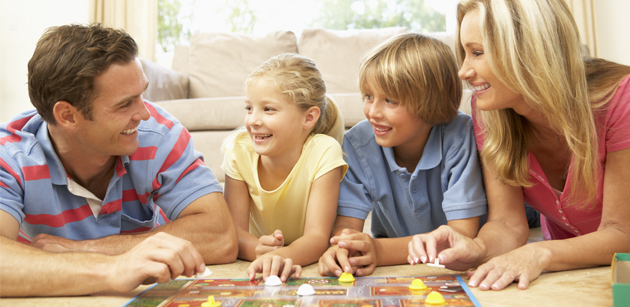 